     Журнал Веселые вытворяшки       в 1 «Б» классе.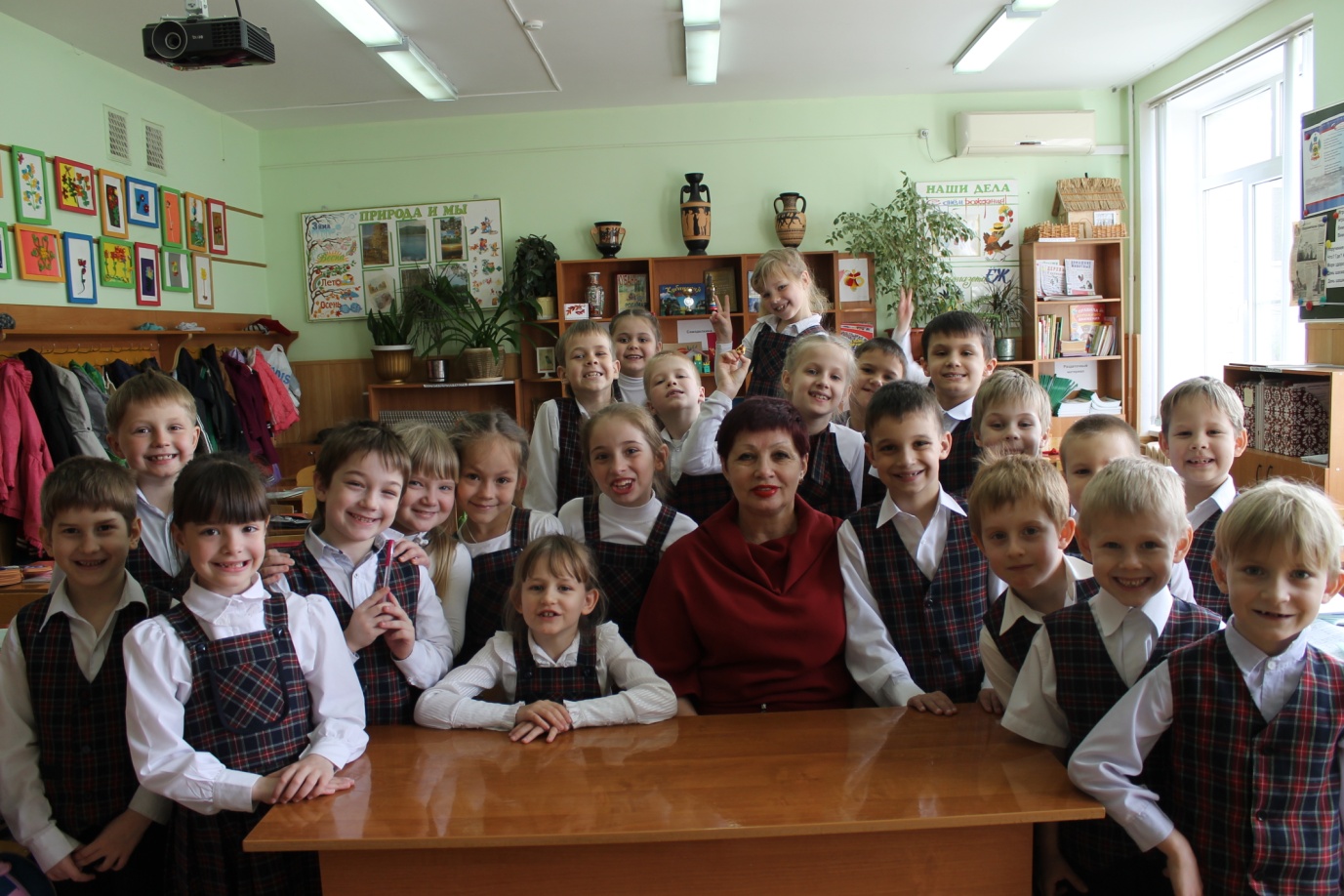     Учитель начальных классов                                    Безъязычная Ирина Николаевна.                    Г.Краснодар 2014-2015г.г.Учитель - твой добрый друг,	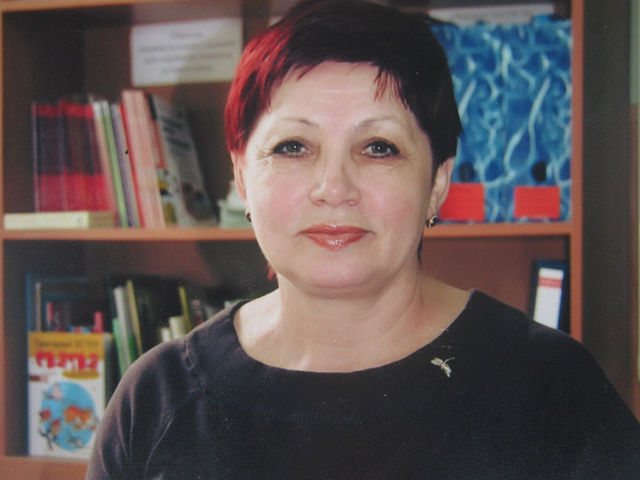 Знает обо всем вокруг,Может сказку рассказать,Про природу почитатьПоможет разобратьсяВ трудной ситуации.                                                  Безъязычная Ирина Николаевна.           Классные новости. 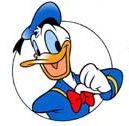 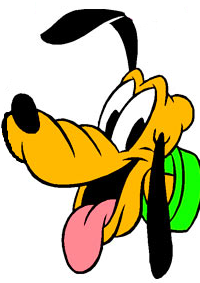 «Луковое счастье» - наша экспериментальная работа в классе. На подоконнике появился огород.Наша задача – вырастить лук! За работу взялись: Перфильева Дарья, Пенина Ева, Новосельцев Борис, Козлов Артем, Буров Кирилл, Кушнеров Егор, Чергик Кристина, Балюк Герман, Машков Владимир,  Натотчий Родион, Шанго Виктория ,Гайдаш Максим.Огород на подоконнике.Начало эксперимента: октябрь 2013 Окончание эксперимента: ноябрь 2013 Вот такой урожай мы получили в конце эксперимента!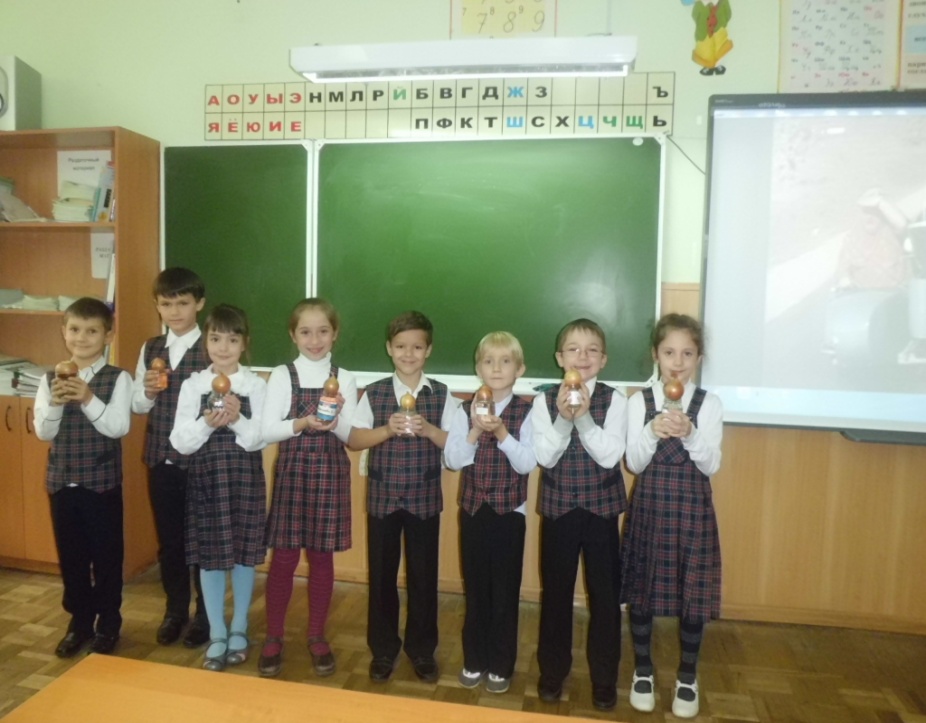 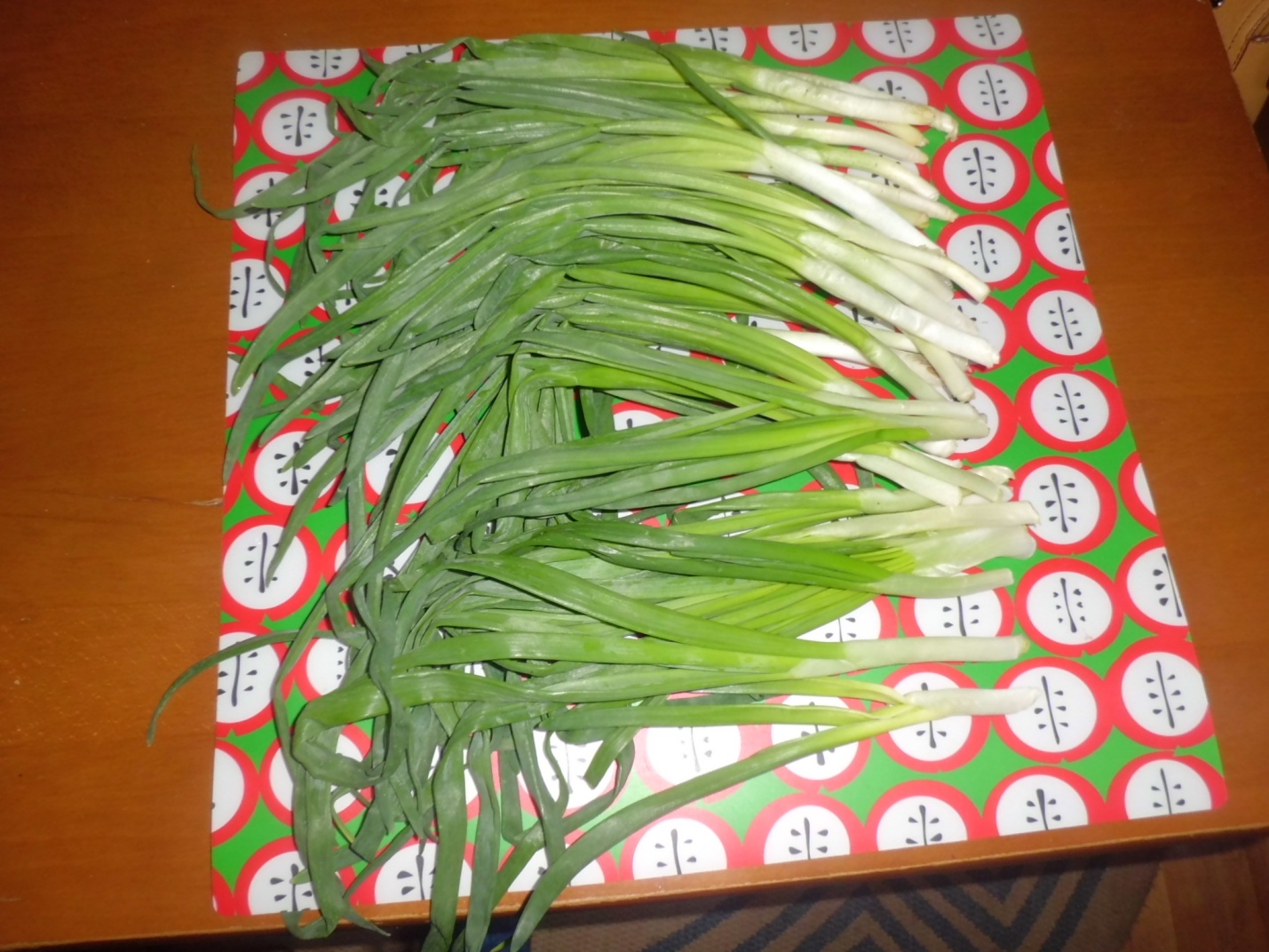  Его мы отдали в школьную столовую. «Прощание с первым классом».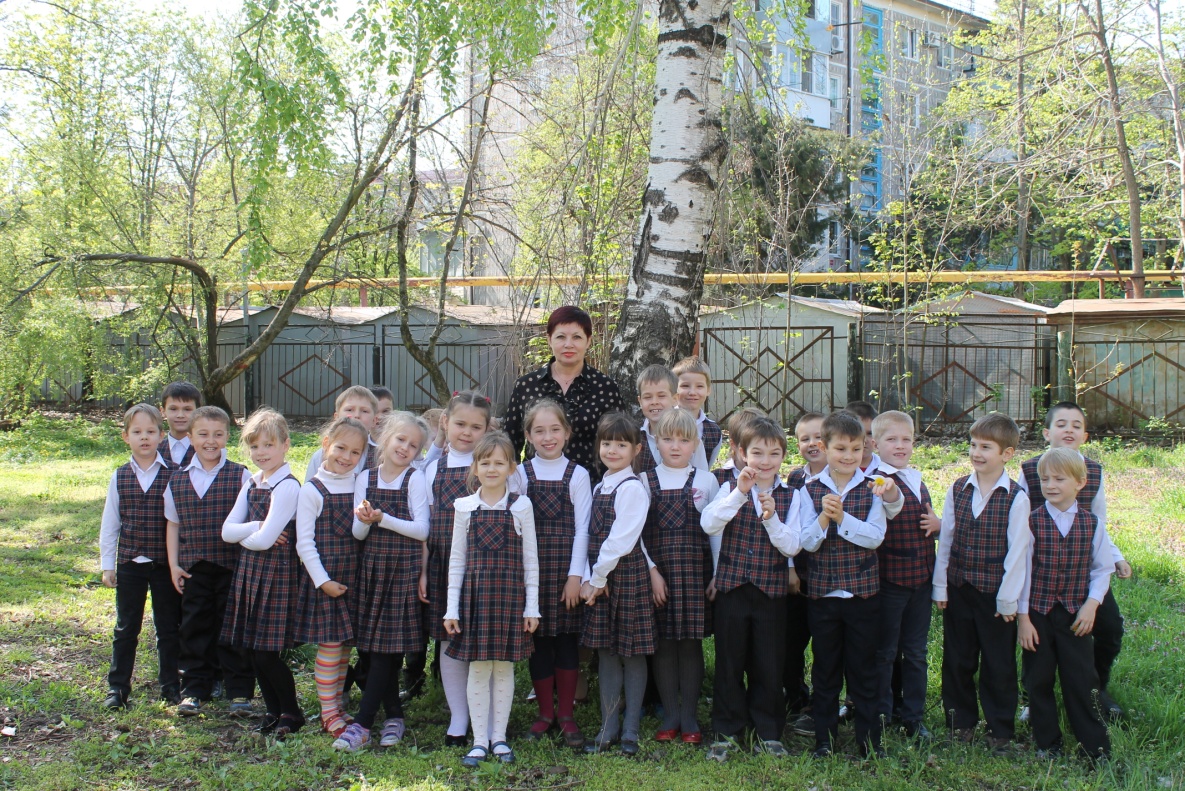 Вот и стали мы на год взрослей!Впереди яркое солнечное лето.Нас ждет отдых в лагерях, на море, дома, у бабушек в станицах Кубани, городах России, встречи с новыми друзьями, новыми впечатлениями.Прощай, первый класс! Переходим во второй!